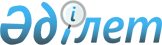 О внесении изменений и дополнений в постановления Кабинета Министров Республики Казахстан от 18 февраля 1994 года N 199 и от 29 мая 1995 года N 752Постановление Правительства Республики Казахстан от 14 апреля 2003 года N 358

      Правительство Республики Казахстан постановляет:




      1. Внести следующие изменения и дополнения:



      1) 


(Подпункт 1 утратил силу - постановлением Правительства РК от 13 января 2004 г. 


 N 32 


 )





      2) 


(Подпункт 2 утратил силу - постановлением Правительства РК от 22 декабря 2003 г. 


 N 1287 


 )






      2. Настоящее постановление вступает в силу со дня подписания.


      Премьер-Министр




      Республики Казахстан


					© 2012. РГП на ПХВ «Институт законодательства и правовой информации Республики Казахстан» Министерства юстиции Республики Казахстан
				